Kwiecień 2011                                                                                         Przedszkole Nr 5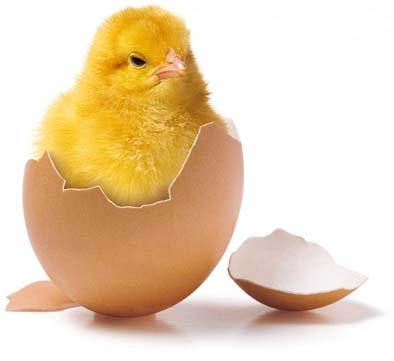 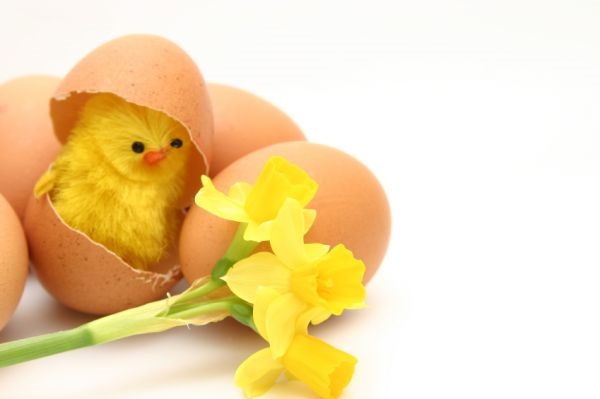                                                                                                                                           ul. Miodowa 16                                                                                                                                          Gdynia - Orłowo                                                     Szanowni Rodzice!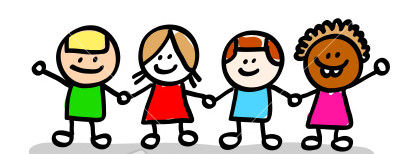 Zdrowie naszych dzieci jest dla każdego z nas najważniejszą sprawą. Dbamy o to, aby zapewnić dzieciom jak najlepsze warunki dla harmonijnego rozwoju. Na zdrowie naszych dzieci ma wpływ wiele czynników: opieka zdrowotna, czynniki genetyczne, Środowisko fizyczne i społeczne, a przede wszystkim styl życia i zachowania prozdrowotne (tj. aktywność fizyczna, racjonalne żywienie, utrzymywanie czystości ciała i otoczenia, zachowanie bezpieczeństwa, utrzymywanie właściwych relacji między ludźmi, a także nie używanie środków psychoaktywnych). Kształtowani prawidłowych postaw zdrowotnych wśród dzieci jest najskuteczniejszym działaniem w profilaktyce palenia tytoniu.Niestety palenie tytoniu jest zjawiskiem powszechnym i stanowi jedną z głównych przyczyn umieralności w wieku dorosłym. Dlatego, aby zmniejszyć rozmiar tej epidemii, należy już od najmłodszych lat prowadzić wśród dzieci edukację antytytoniową.Badania psychospołecznych uwarunkować palenia tytoniu duże znaczenie przypisują środowisku rodzinnemu, w jakim wzrastają dzieci. Nie ulega wątpliwości, że pierwszym środowiskiem rozwojowym i wychowawczym dziecka jest rodzina, która kształtuje wzory zachowań również w odniesieniu do nałogu palenia tytoniu. Nie dziwić więc, że  prawdopodobieństwo palenia przez dzieci wzrasta, gdy palą rodzice lub starsze rodzeństwo, a także wówczas, gdy rodzice przejawiają tolerancję wobec prób palenia przez ich dzieci.Wiek przedszkolny jest to wiek, w którym kształtują się postawy wobec tytoniu szczególnie u dzieci stykających się z osobami palącymi. Już z w wieku przedszkolnym należy zapobiegać podejmowaniu palenia w wiekurozwojowym prowadząc edukację  antytytoniową będącą  niezbędnym elementem wychowania zdrowotnego, zważywszy na szczególnie niekorzystne zjawisko biernego palenia.Dla dzieci w wieku przedszkolnym, bierne palenie oznacza między innymi:• zwiększoną częstość występowania przewlekłego zapalenia ucha środkowego,• zwiększoną konieczność interwencji chirurgicznej w przebiegu zapalenia uchaśrodkowego,• zaburzenia rozwoju psychoruchowego,• zaburzenia zachowania dziecka,• zmniejszoną gotowość szkolna,• mniejszą odporność na infekcje.Bierne palenie to niewątpliwie ogromny problem naszego środowiska. Walce z biernym paleniem nie sprzyjają nieprawidłowe, niekorzystne wzorce zachowań społecznych i zdrowotnych. Bierne palenie nie jest jeszcze postrzegane w kategoriach szkodliwych oddziaływań na ludzki organizm. Palenie przy dzieciach jest ciągle społecznie aprobowane. Bierne palenie nie tylko ma negatywny wpływ na zdrowie Waszych dzieci, również decyduje o tym, czy Wasze dziecko sięgnie po papierosa w późniejszym wieku. Szanowni Rodzice, w dużej mierze to od Was zależy, czy Wasze dzieci będą miały w przyszłości problem z zażywaniem substancji psychoaktywnych, czy też nie.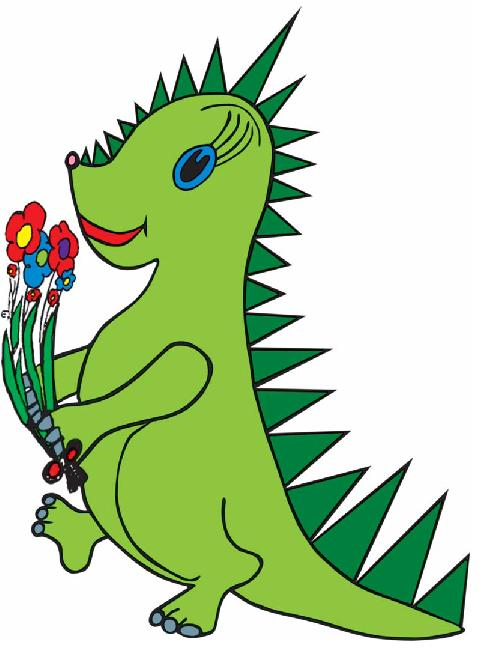 Dlatego pamiętajcie, aby:• pokazać dobry przykład swoim zachowaniem,,• spędzać z dzieckiem dużo czasu – jednak nie ilość a jakość się liczy!• umie słuchać uważnie tego, co ma do powiedzenia dziecko,• rozmawiać z dzieckiem o świecie, nawet na trudne tematy,• ustalać ścisłe reguły dotyczące palenia w domu,• prowadzić wraz z dzieckiem ocenę tego, co oferują media, ponieważ środki masowegoprzekazu (reklamy, filmy) są dla dzieci głównym źródłem informacji na temat picia alkoholu,palenia papierosów i zażywania narkotyków, • pomagać dzieciom w kształtowaniu pozytywnego wizerunku własnej osoby poprzez zachcenie do pracy nad sobą oraz unikanie porównywania ich z innymi. Negatywne wyobrażenie o sobie sprzyja używaniu środków psychoaktywnych, pozytywny stosunek do własnej osoby uodparnia na presję społeczną.• zachęcać dziecko do aktywnego i twórczego spędzania wolnego czasu.                                                             Powodzenia! (tekst pochodzi z broszury informacyjnej programu  przedszkolnej edukacji antynikotynowej „Czyste powietrze wokół nas”)